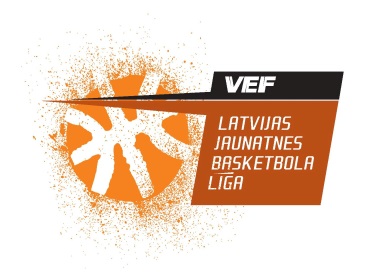 SLAM DUNK konkurssSlam dunk konkursa dalībnieku sniegumu vērtē žūrija (atzīmes 5 – 10)Starta kārtība priekšsacīkstēm tiek izlozēta un par to VEF LJBL vadība informē dalībniekus.Jebkādu butaforiju izmantošana slam dunk konkursa laikā dalībniekiem ir jāsaskaņo ar organizētājiem pirms konkursa norises.No brīža, kad spēlētājs saņem rokās bumbu, viņam ir 60 sekundes veiksmīga slam dunk mēģinājuma izpildei. Nesekmīgo mēģinājumu skaits nav limitēts. Mēģinājums tiek uzskatīts par sekmīgu, ja bumba izgājusi cauri groza stīpai. To nevar aizstāt ar citu, pat, ja dalībnieks nav iztērējis visu laika limitu.Ja spēlētājam 60 sekunžu laikā neizdodas sekmīgs mēģinājums, viņam tiek piešķirtas tiesības uz vienu papildus mēģinājumu. Tas tiek uzskatīts par izpildītu, ja bumba atstāj dalībnieka (vai viņa asistenta) rokas cenšoties pabeigt slam dunk mēģinājumu (jebkurā citā kustībā, kas nav dribls). To, vai mēģinājums ir ticis izpildīts nosaka žūrijas priekšsēdētājs.Katram dalībniekam tiek vērtēts viens veiksmīgs slam dunk mēģinājums. Žūrija vērtē tikai veiksmīgo slam dunk mēģinājumu, izmantojot atzīmes no 5 līdz 10 ballēm (maksimālais vērtējums – 50, minimālais - 25 balles).Priekšsacīkstēs katrs dalībnieks izpilda divus slam dunk piegājienus. Sākumā katrs dalībnieks pa vienam, pēc tam kad visi izpildījuši pirmo, sāk tādā pašā secībā otro apli.Finālam kvalificējas 2 dalībnieki ar augstāko vērtējumu abu piegājienu kopsumā. Ja 2 un 3 vietas ieguvējiem ir vienāds punktu skaits, finālam kvalificējas abi. Ja vienāds punktu skaits ir 2, 3 un 4 (vai vēl vairāk) vietas ieguvējiem, notiek papildu kārta - ar vienu piegājienu 60 sekunžu garumā pēc iepriekšējiem noteikumiem.Katram finālistam tiek vērtēti divi veiksmīgi slam dunk mēģinājumi. Žūrija vērtē tikai veiksmīgos slam dunk mēģinājumus, izmantojot atzīmes no 5 līdz 10 ballēm (maksimālais vērtējums – 100, minimālais - 50 balles). Pirmo mēģinājumu pirmais izpilda dalībnieks, kuram priekšsacīkstēs bijusi mazākā punktu summa utt. Otro piegājienu pirmais izpilda dalībnieks, kuram fināla pirmajā piegājienā bijusi mazākā punktu summa (ja pirmajā piegājienā dalībniekiem bijis vienāds punktu skaits, otrais tiek izpildīts tādā pašā secībā kā pirmais). Ja pēc diviem piegājieniem diviem vai vairāk dalībniekiem ir vienāds punktu skaits, spēlētāji izpilda trešo piegājienu (utt.) 60 sekunžu garumā pēc iepriekšējiem noteikumiem.